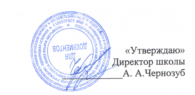 МБОУ «Однолуцкая ООШ имениГероя Советского Союза И. И. Аверьянова»Меню на 29.04.2021 г. для обучающихся 1-4 классов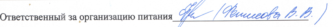 Наименование приёма пищи Наименование блюдаМасса порции(обязательно)Калорийность порции(обязательно)ЦенаЗавтракОмлет 15015011,16Чай2001441,45Хлеб пшеничный с маслом20/51234,73Яблоко 100479Обед Салат из свеклы100892,99Суп картофельный с бобовыми2501080,95Рис  отварной с подливой150204,63,59Котлета куриная  80228,814,06Напиток лимонный  200732,77Хлеб ржаной 50871,93Хлеб пшеничный40464,00ИТОГО:56,63